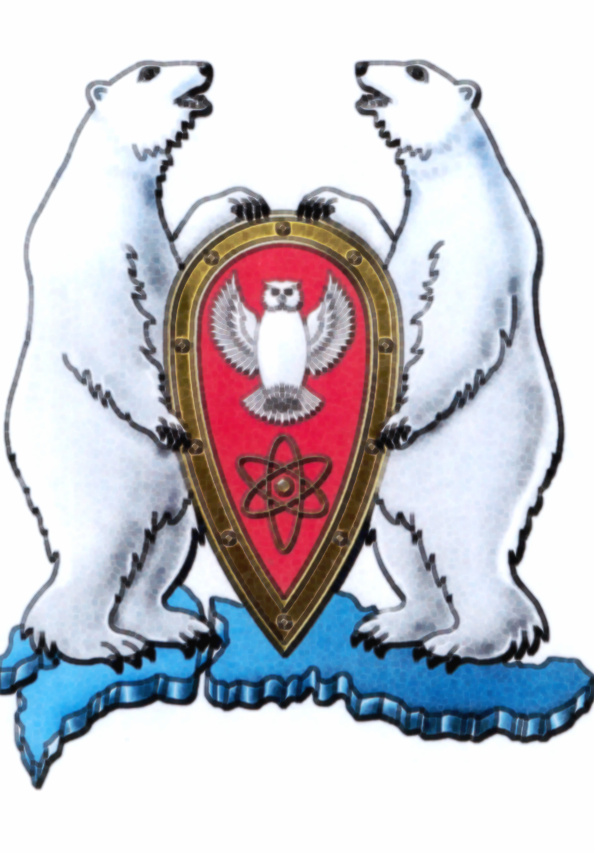 СОВЕТ ДЕПУТАТОВМУНИЦИПАЛЬНОГО ОБРАЗОВАНИЯГОРОДСКОЙ ОКРУГ «НОВАЯ ЗЕМЛЯ»(четвертого созыва)Двадцать четвертая сессияРЕШЕНИЕ04 февраля 2016 г.                                                      № 163/06-01 Об установлении перечня должностей муниципальной службы в аппарате Совета депутатов муниципального образования «Нова Земля», назначение на которые и замещение которых влечет представление сведений о доходах, расходах, об имуществе и обязательствах имущественного характераВ целях реализации статьи 15 Федерального закона от 02.03.2007 № 25-ФЗ «О муниципальной службе в Российской Федерации», статьи 8 Федерального закона от 25.12.2008 № 273-ФЗ «О противодействии коррупции», статьи 14.2 Закона Архангельской области от 27.09.2006 № 222-12-ОЗ «О правовом регулировании муниципальной службы в Архангельской области», руководствуясь разделом III Перечня должностей федеральной государственной службы, при назначении на которые граждане и при замещении которых федеральные государственные служащие обязаны представлять сведения о своих доходах, об имуществе и обязательствах имущественного характера, а также сведения о доходах, об имуществе и обязательствах имущественного характера своих супруги (супруга) и несовершеннолетних детей», утвержденного Указом Президента Российской Федерации от 18.05.2009 № 557, Совет депутатов РЕШАЕТ:1. Установить, что в перечень должностей муниципальной службы в аппарате Совета депутатов муниципального образования «Новая Земля», назначение на которые и замещение которых влечет представление сведений о доходах, расходах, об имуществе и обязательствах имущественного характера, включаются должности муниципальной службы, подверженные коррупционным рискам.При этом под коррупционными рисками следует понимать ситуации, которые могут возникнуть при исполнении муниципальным служащим своих должностных обязанностей по замещаемой должности муниципальной службы, допускающие возможности для злоупотребления муниципальным служащим своим служебным положением, посягательства на получение взятки или получения взятки, иного незаконного использования своего должностного положения вопреки законным интересам общества и государства, сопряженными с получением выгоды и преимуществ для себя или других лиц либо в интересах юридического лица.2. Определить, что к должностям муниципальной службы в аппарате Совета депутатов муниципального образования «Новая Земля», подверженным коррупционным рискам, относятся должности муниципальной службы, исполнение должностных обязанностей по которым предполагает возможность возникновения коррупционных рисков в связи:1)	осуществлением постоянно, временно или в соответствии со специальными
полномочиями:организационно-распорядительных функций;административно-хозяйственных функций;предоставлением муниципальных услуг гражданам и организациям;осуществлением контрольных и надзорных мероприятий;4)подготовкой и принятием решений о распределении бюджетных ассигнований,
субсидий, межбюджетных трансфертов;управлением муниципальным имуществом;осуществлением муниципальных закупок;хранением и распределением материально-технических ресурсов.3.	Установить, что:граждане, претендующие на должности муниципальной службы в аппарате Совета депутатов муниципального образования «Новая Земля», указанные в пункте 2 настоящего решения, обязаны при назначении на данные должности представлять представителю нанимателя сведения о своих доходах, об имуществе и обязательствах имущественного характера, а также сведения о доходах, об имуществе и обязательствах имущественного характера своих супруги (супруга) и несовершеннолетних детей;муниципальные служащие аппарата Совета депутатов «Новая Земля», замещающие должности муниципальной службы, указанные в пункте 2 настоящего решения, обязаны представлять представителю нанимателя сведения о своих доходах, расходах, об имуществе и обязательствах имущественного характера, а также сведения о доходах, расходах, об имуществе и обязательствах имущественного характера своих супруги (супруга) и несовершеннолетних детей.4.	 Утвердить прилагаемый Перечень должностей муниципальной службы в аппарате Совета депутатов муниципального образования «Нова Земля», назначение на которые и замещение которых влечет представление сведений о доходах, расходах, об имуществе и обязательствах имущественного характера.5. Предложить Председателю Совета депутатов муниципального образования «Новая Земля»:организовать работу по проведению в 2016 году оценки коррупционных рисков, возникающих при выполнении муниципальными служащими аппарата Совета депутатов муниципальные образования «Новая Земля» должностных полномочий, в том числе выявлению условий и обстоятельств (действий,     событий), позволяющих    муниципальным    служащим    злоупотреблять должностными обязанностями в целях получения выгоды и преимуществ для себя или для третьих лиц;по результатам оценки коррупционных рисков подготовить (при необходимости) проект решения о внесении изменений и (или) дополнений в пункт 2 настоящего решения;ежегодно до 1 февраля текущего года уточнять (при необходимости) перечень конкретных должностей муниципальной службы в аппарате Совета депутатов муниципального образования «Новая Земля», подверженных коррупционным рискам.6. Установить, что в информационно-телекоммуникационной сети Интернет на официальном сайте городского округа «Новая Земля» в течение 10 дней со дня их утверждения (внесения изменений и дополнений) размещаются:положение об аппарате Совета депутатов муниципального образования «Новая Земля»;перечни конкретных должностей муниципальной службы, подверженных
коррупционным рискам.7. Признать утратившим силу решение Совета депутатов муниципального образования «Новая Земля» Об утверждении перечня должностей муниципальной службы в аппарате Совета депутатов муниципального образования «Новая Земля» при назначении на которые граждане и при замещении которых муниципальные служащие обязаны представлять представителю нанимателя (работодателю) сведения о своих доходах, имуществе и обязательствах имущественного характера, а также сведения о доходах, об имуществе и обязательствах имущественного характера своих супруги (супруга) и несовершеннолетних детей от 17.12.2012  № 37/06-01.8. Настоящее решение подлежит опубликованию в газете «Новоземельские вести», размещению на официальном сайте городского округа «Новая Земля» в информационно-телекоммуникационной сети «Интернет».9. Настоящее Решение вступает в силу с момента принятия.Председатель Совета депутатов	муниципального образования городской округ «Новая Земля                                          Л.В. МарачПриложениек решению Совета депутатовМО «Новая Земля»от 04.02.2016 № 163/06-01Переченьдолжностей муниципальной службы в аппарате Совета депутатов муниципального образования «Нова Земля», назначение на которые и замещение которых влечет представление сведений о доходах, расходах, об имуществе и обязательствах имущественного характера№п/пНаименование должности муниципальной службы по штатуКатегория должности муниципальной службы по реестру1231Консультант - юристВедущая должность2Ведущий специалистСтаршая должность